VocabularyA  For each question, put a cross (x) under the English meaning that matches what you hear.You will hear each German word twice. Choose one correct answer only. (8)B  For each question, put a cross (x) under the type of word you hear. 
You will hear each German word twice. Choose one correct answer only. (8)C  Translate the underlined German word to complete each English sentence. (6)1. Guten Morgen Frau Schmidt!		____________________ Mr Schmidt!2. Wo ist dein Butterbrot?			Where is _____________ sandwich?3. Die Uhr ist da.				The _____________ is there.4. Der Ball ist neu.				_____________ ball is new.5. Wie geht’s?				__________________________?6. Das Problem ist schwer.		The problem is _____________.			D  Translate the underlined English words to complete the German sentence. (2 marks for items 2 and 5 – one for word recall and one for capitalization of the noun. 2 marks for items 3 and 6 – one for each word. (10)1. The homework is easy.		Die Hausaufgabe ist _____________.             (write one word)2. The apple is there.		Der _____________ ist da.		        	        (write one word)3. The jacket is not green.	Die Jacke ist ____________ ____________.     (write two words)4. The task is clear.			Die Aufgabe ____________ klar.	                   (write one word)5. My (female) partner is here.	Meine ____________ ist hier.	                   (write one word)6. The list is long.			Die ____________ ist ____________.                 (write one word)Total marks available (Vocabulary): 32GrammarA Put a (X) next to the person the sentence is about. (3)B Add a full stop (.) or a question mark (?) next to each sentence to show whether it is a statement or a question. (2)1. Ist die Karte rund2. Der Preis ist daC Choose which noun completes each phrase (3)D Decide whether each sentence is true or false based on the picture. (2)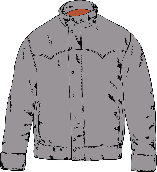 1.  			Das ist nicht die Jacke.			True	False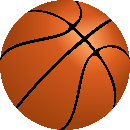 2.  	Der Ball ist rund.				True 	False	E Write the German word for ‘a’. (3)

1. ____________ Preis (m)2. ____________ Karte (f)3. ____________ Blatt (nt)F Write the German word for ‘the’ (3) 1. ____________ Partner (m)2. ____________ Ding (nt)3. ____________ Person (f)Total marks available (Grammar): 16ABCD1.myGermanyto begoodbye1.2.whitehelloyesbye2.3.nogreyrightshe3.4.hethingcolourbad4.5.howwherewhatthat5.6.goodfalseitand6.7.placesheetpersonclothing7.8.alsonotorbut8.This word is a good example of …This word is a good example of …This word is a good example of …This word is a good example of …This word is a good example of …ABCD1.a coloura persona verban object2.an objecta descriptiona persona country3.a foodan objecta greetinga place4.a question worda persona locationan object 5.an objecta fooda coloura verb6.a greetinga countryan verba person7.a verba countrya greetinga description8.an objecta fooda persona colour1 I  you [singular] she/he… bin alt.2 I  you [singular] she/he… ist hier.3 I  you [singular] she/he… bist neu.1mein Hausaufgabe (f) Problem (nt)2.meine Partner (m) Idee (f)3.mein Text (m) Aufgabe (f)